The city School
North Nazimabad Boys Campus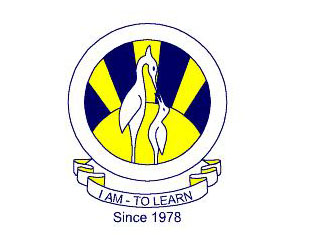 Biology 11-WDate: 22-01-2016
Class: 11TH
Teacher: Humaira imranQ.1Describe the possible effects of the abuse of a named drugs.Q.2Expalin the large scale production of a named antibiotic.